1 July 2016Mr Phil BowenParliamentary Budget OfficerParliament House CANBERRA ACT 2600Dear Mr BowenI formally request the following revenue proposals be costed by the Parliamentary Budget Office for public release.Digital Rights: Abolish Data RetentionEnd Compulsory Income ManagementPublic and Community Housing BoostIncreasing Rent AssistanceFlourishing and Independent ArtsAlcohol and Drug TreatmentRe-indexing Medicare Benefits ScheduleHospital Funding we DeserveTackling Obesity: Sugar Sweetened BeveragesSafe Schools Sustainable Water InstituteCommunity Infrastructure FundI appreciate you may require further information from us to complete the request. Should you require any further clarification, please contact Jay Tilley from my office on 0408 473 379Yours sincerely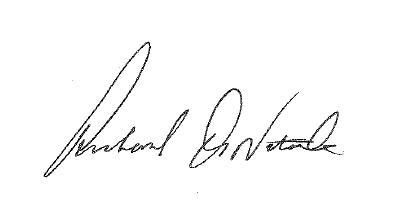 Senator Richard Di Natale